Communications ReportNov. 13, 2018Michele KramerThe Faculty Guide to Social Media was distributed to Laurier faculty, as well as to Ben Lewis at OCUFA and David Robinson at CAUT (for their information). Feedback from members has been positive.The first “new” newsletter was assembled and distributed. Versions of some portions of the newsletter were written up as web-site posts and/or tweets and posted. There has been no feedback, to this point, on the newsletter. I am hoping to have the next one completed for next week (ie. having something “substantial” go out from Communications to members roughly every two weeks).A press conference on Bill 47 being held at Queen’s Park by the Ontario University and Colleges Coalition required that I assemble a local media distribution list. This was accomplished with the help of OCUFA – though the list has now been fine-tuned. The result is that I have an email group of approximately 50 names ready to go for any media releases/ contacts. Unfortunately, the Premier’s sudden cabinet shuffle took precedent news-wise on the day the media releases went out.I worked with David Monod to fine-tune his letter to members on the cancellation of the Milton (and other) campuses in order for it to be submitted to a news outlet as an opinion piece. I also located the appropriate places for submission. While The Globe and Mail was not interested in the piece, I believed that The Record had okayed it – though I have not seen that it has been published at this point.After some hunting and pecking on the COFAS list, I have found a decent daily news-feed for PSE (OCUFA publishes it daily – though I hadn’t heard of it before now.) I’m now signed on to it.I am continuing to work with David Swanston and BU470 on his class’s marketing/ branding project for WLUFA.I am continuing to work on a Social Media Strategy which I had hoped to have completed for this meeting of Executive – but may need until the next scheduled meeting.In consultation with Sheila McKee-Protopapas, I have stepped down (temporarily?) from two other WLUFA committees (Grievance and Executive) in order to more easily devote time to Communications.Respectfully Submitted,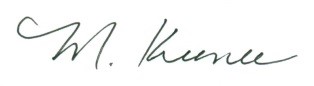 Michele Kramer